MALPAS ALPORT ENDOWED PRIMARY SCHOOL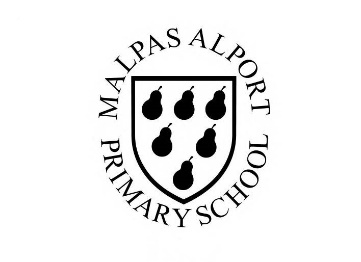 Charging and Remissions PolicyAdmissionsThere is no charge for admissions.2. School mealsThere is no charge for children who are entitled to free school meals or infant free school meals. Pupils who are not entitled to free school meals will be charged a set rate by the governing body of the school, and will be published on the school website.3. Public examinationsThere is no charge for examinations that are part of the curriculum and on the school’s set examinations list, where children have been prepared for the examinations by the school. 4. Activities that take place during school hours (this does not include the break in the middle of the school day)There is no charge for activities during school hours with the exception of music tuition (section 8).We may charge for:books and materials that the parent wishes the child to keep (the cost will be made clear to the parents before charge)optional extras (section 5)music or vocal tuition (section 8).5. Activities that take place outside of school hours (non-residential)There is no charge for activities that take place outside of school hours when they are:part of the set curriculumpart of the syllabus for a public examination that the pupil is being prepared for by the schoolpart of the school’s basic curriculum for religious education.Optional extrasThe school will charge for optional extras. Optional extras are:education provided outside of school time that is not: a) part of the National Curriculumb) part of a syllabus for a prescribed public examination that the pupil is being prepared for at the schoolc) part of religious educationexamination entry fee(s) if the registered pupil has not been prepared for the examination(s) at the schooltransport that is not taking the pupil to school or to other premises where the local authority or governing body has arranged for the pupil to be provided with education.board and lodging for a pupil on a residential visit.The cost of optional extrasThe Headteacher will decide when it is necessary to charge for optional activities, and the levels of charge will be set annually by the Headteacher on the recommendation of the finance committee. The charges, when determined, will be published on the school’s website and appended to this policy.Any charge made in respect of individual pupils will not exceed the actual cost of providing the optional extra activity, divided equally by the number of pupils participating. In no circumstances will there be an element of subsidy required for any pupils wishing to participate in the activity whose parents are unwilling or unable to pay the full charge (section 12).When calculating the cost of optional extras an amount may be included in relation to:any materials, books, instruments or equipment provided in connection with the optional extranon-teaching staffteaching staff engaged under contracts for services purely to provide an optional extra, including supply teachers engaged specifically to provide the optional extrathe cost, or a proportion of the costs, for teaching staff employed to provide tuition in playing a musical instrument, where the tuition is an optional extra.Participation in any optional extra activity will be on the basis of parental choice and a willingness to pay the charges. The school will need to have the agreement of parents before organising the provision of an optional extra where charges will be made.6. Activities that take place partly during school hours either on or off siteWhere the majority of a non-residential activity takes place during school hours the charging of the activity will be the same as is outlined in section 4.Travelling time is included in time spent on activity.In cases where the majority of a non-residential activity takes place outside of school hours the charge cannot include the cost of alternative provision for those pupils who do not wish to participate. So no charge can be made for supply teachers to cover for those teachers who are absent from school accompanying pupils on a visit.In this case the charging of the activity will be the same as is outlined in section 5.7. Residential activitiesOur school will not charge for:education provided on any visit that takes place during school hourseducation provided on any visit that takes place outside school hours if it is part of the National Curriculum, or part of a syllabus for a prescribed public examination that the pupil is being prepared for at the school, or part of religious educationsupply teachers to cover for those teachers who are absent from school accompanying pupils on a residential visittravel costs where the residential activity is classed as being within school hoursresidential activities that take place during school hours.Our school will charge for:Board and lodgingWhen any visit has been organised by the school where there may be a cost for board and lodging, parents will be informed of this before the visit takes place. We will charge anything up to the full cost of board and lodging on residential visits, whether it is classified as taking place during school hours or not. The charge will not exceed the actual cost. Parents who can prove they are in receipt of certain benefits may receive a discount from paying this cost (see section 11 for more guidance on remissions) Children in receipt of Pupil Premium will be offered a subsidy to ensure they can access this additional aspect of school life.Travel
Travel charges may apply when the residential activity takes place outside of school hours. The amount charged will be calculated to cover the unit cost per pupil. These charges may not apply to those pupils entitled to remissions, but no other pupils will be charged extra to cover those costs.Activities
The school may charge for residential activities that fall outside of school hours (see section 5).8. Music tuition within school hoursMalpas Alport follows government legislation that states that all education provided during school hours must be free; however, music lessons are an exception to this rule.Charges will be made if the teaching is not an essential part of either the National Curriculum or a public examination syllabus being followed by the pupil(s), or the first access to the Key Stage 2 Instrumental and Vocal Tuition Programme (Wider Opportunities).The school may charge for teaching requested by parents and delivered by specialist tutors given to either an individual pupil or groups of any appropriate size (provided that the size of the group is based on sound pedagogical principles) to play a musical instrument or to sing. The cost of these lessons may depend on the size and duration of the class as well as the type of instrument. The school will not charge if the music tuition is part of the National Curriculum or public examination syllabus being followed by the student. This includes instruments, music books and exam fees.Malpas Alport is dedicated to ensuring equal opportunities for all pupils including access to specialised music tuition, therefore charges made for music tuition within school hours will be remitted, or reduced for pupils on free school meals or in receipt of pupil premium..There is no charge for vocal or instrumental tuition for children in care. This includes instruments, music books and exam fees (complete as appropriate). 9. Extended servicesMalpas Alport is dedicated to providing a well-rounded and extensive education for our students which includes a wide range of extra-curricular activities (extended services). Extended services enable our school to provide:high-quality learning opportunities either side of the school dayways of intervening early when children are at risk of poor outcomesways of increasing pupil engagementways of improving outcomes and narrowing gaps in outcomes between different groups of pupils.The vast majority of extended services are free to all pupils, however charges will be made for:-- Breakfast Club- Extended services where they are run by an external provider- Were a contribution to equipment is requiredThe total charge will not exceed the cost of providing the activity and no parent will be asked to subsidise others.10. Damage to property and breakagesWhere school property has been wilfully or recklessly damaged by a student or parent the school may charge those responsible for some or all of the cost of repair or replacement.Where property belonging to a third party has been damaged by a pupil, and the school has been charged, the school may charge some or all of the cost to those responsible.Whether or not these charges will be made will be decided by the Headteacher and dependent on the situation.11. Remissions and concessionsThe school will give consideration to the remission of charges to parents or carers who receive the following support payments:Income SupportIncome based Job-seekers AllowanceChild Tax Credit (where the person is not receiving Working Tax Credit as well)Support under part VI of the Immigration and Asylum Act 1999Guaranteed Element of State Pension CreditIncome related employment and support allowanceUniversal CreditChildren of families who receive these payments are also entitled to free school meals. Parents who are eligible for the remission of charges will be dealt with confidentially. The Headteacher and Chair of Governors will authorise the remission of charges.The school may choose to subsidise part or all of the payment of some charges for certain activities and pupils, and this will be determined by the Governing Body and Headteacher.12. Voluntary contributionsThe Governing Body may ask for voluntary contributions to the school for general funds and/or to fund activities that will enrich our pupils’ education. In any case where an activity cannot be afforded without voluntary funding, this will be made clear to the parents by the school. If the activity is cancelled all monies paid will be returned to parents.There is no obligation for a parent or carer to make any contribution and the school will in no way pressure parents to make a contribution. 13. Inability or unwillingness to payMalpas Alport is committed to ensuring fair access and treatment of all pupils, and this means ensuring that no child is excluded from an activity because the parents or carers of that child are unwilling or unable to pay. If there is insufficient funding for an activity, then it will be cancelled. The identity of the child or parents of the child who did not want to make the payment, or could not make the payment, will not be disclosed under any circumstances.Review CycleAnnualTermSpring 2023Next Review DateSpring 2024AgreedBusiness Management Committee